Service LevelsThis section is well done just needs some small changes here are destination services. The list should be different for destination, origin and Groupage services.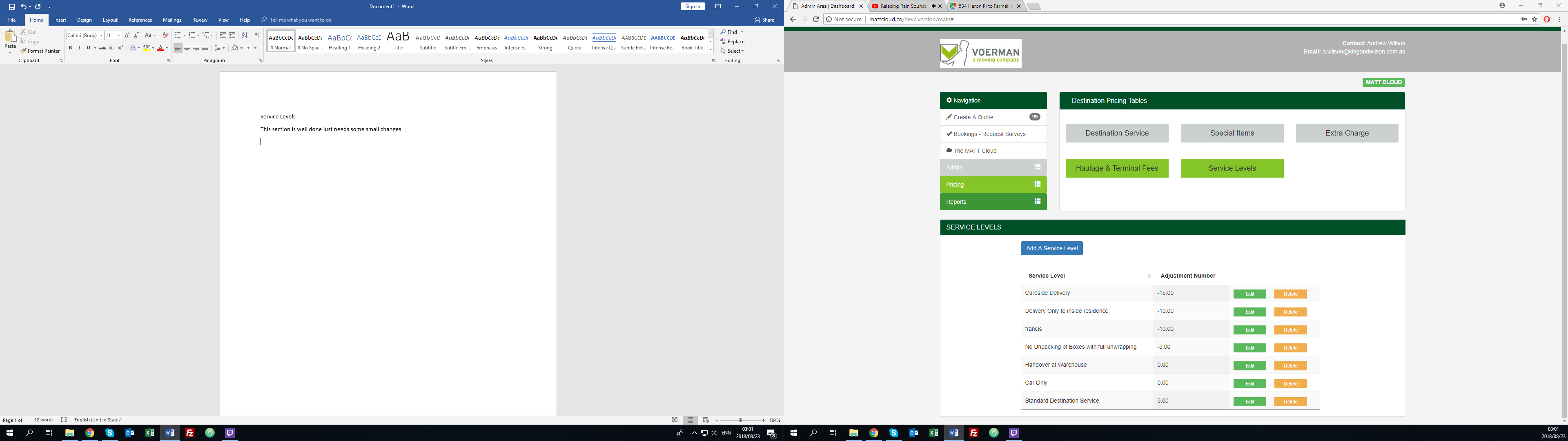 There should be a small list of standard services that will always be listed and can’t be deletedThey areStandard Destination ServiceDestination service with no Unpacking of boxesDelivery to Only inside residenceCar onlyOthers can be added and created as needed, but providing options such as should be listed somehow.Curbside deliveryHandover at warehouse 